от  6 мая 2015 года № 21Об утверждении Перечня автомобильных дорог общего пользования местного значения, в границах населенных пунктов муниципального образования «Красномостовское сельское поселение»Руководствуясь ст. 14 Федерального закона от 6.10.2006 г. №131-ФЗ «Об общих принципах организации местного самоуправления в Российской Федерации»,  ст. 3 Федерального закона от 08.11.2007 года № 257-ФЗ (ред. от 03.12.2008 года) «Об автомобильных дорогах и дорожной деятельности в Российской Федерации и о внесении изменений в отдельные законодательные акты Российской Федерации», на основании актов обследования (инвентаризации)  от 22 мая 2014 года №№ 1-23 автомобильных дорог, включенных в Перечень, утвержденный Постановлением администрации Красномостовского сельского поселения  № 28 от 25.07.2009 г «Об утверждении перечня автомобильных дорог  местного значения в границах населенных пунктов поселения», на основании технического паспорта на объекты уличной дорожной сети администрация Красномостовского сельского поселения  п о с т а н о в л я е т:Утвердить Перечень автомобильных дорог общего пользования местного значения в границах населенных пунктов муниципального образования « Красномостовское сельское поселение» согласно приложению.  Признать утратившим силу постановление администрации муниципального образования «Красномостовское сельское поселение» № 14 от 15.07.2014 года «Об утверждении Перечня автомобильных дорог общего пользования местного значения в границах населенных пунктов муниципального образования «Красномостовское сельское поселение». Контроль за исполнением настоящего постановления оставляю за собой.Глава администрацииКрасномостовского сельского поселения                                                    В.И. Лопатников  Приложение к постановлению администрации Красномостовского сельского поселения от 6 мая 2015 года № 21Перечень автомобильных дорог общего пользования местного значения в границах населенных пунктов муниципального образования «Красномостовское сельское поселение»КРАСНЫЙ МОСТ СЕЛЬСКИЙПОСЕЛЕНИЙЫНАДМИНИСТРАЦИЙАДМИНИСТРАЦИЯ КРАСНОМОСТОВСКОГОСЕЛЬСКОГО ПОСЕЛЕНИЯПУНЧАЛПОСТАНОВЛЕНИЕ№ п\пНаименование автомобильной дорогиПротяженность, кмПримечание1.п. Озёрный, ул. Мира0,2452.п. Озёрный, ул. Центральная0,406Итого:0,651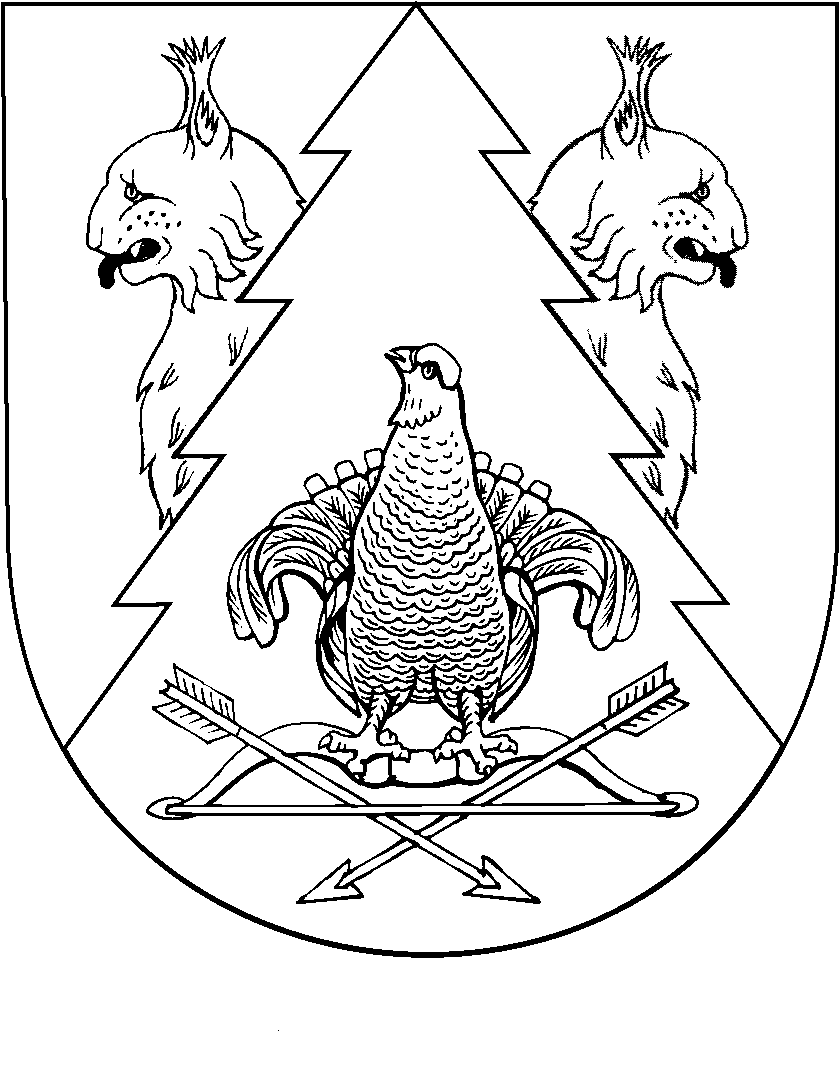 